INDICAÇÃO Nº 321/2019Indica ao Poder Executivo Municipal, que efetue serviços de roçagem do mato, poda de árvore e limpeza da Praça da escola Jose Gabriel de Oliveira, Centro, neste Municipio.Excelentíssimo Senhor Prefeito Municipal, Nos termos do Art. 108 do Regimento Interno desta Casa de Leis, dirijo-me a Vossa Excelência para sugerir que, por intermédio do Setor competente, que efetue serviços de roçagem do mato, poda de arvore e limpeza da Praça da escola Jose Gabriel de Oliveira, Centro, neste município. Justificativa:A referida Praça esta com o mato alto, os galhos das arvores próximos a tocarem os fios de energia, precisando de manutenção periódica e as aulas estão prestes a começar. Comerciantes e profissionais como advogados, dentistas cabeleireiros que atuam nas proximidades pedem alguma providencia do poder público. Plenário “Dr. Tancredo Neves”, em 25 de Janeiro de 2.019.Germina Dottori-Vereadora-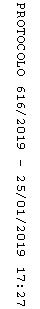 